Муниципальное автономное дошкольное образовательное учреждение «Детский сад № 453 г. Челябинска»_____________________________________________________________454129, г. Челябинск, Ереванская, 12 телефон (351) 253-36-79, e-mail: madoy453@mail.ruXVIII Всероссийская стажировка и конференция для педагогов дошкольных учреждений«Способы становления у дошкольников основ критического мышления средствами ОТСМ — ТРИЗ — РТВ»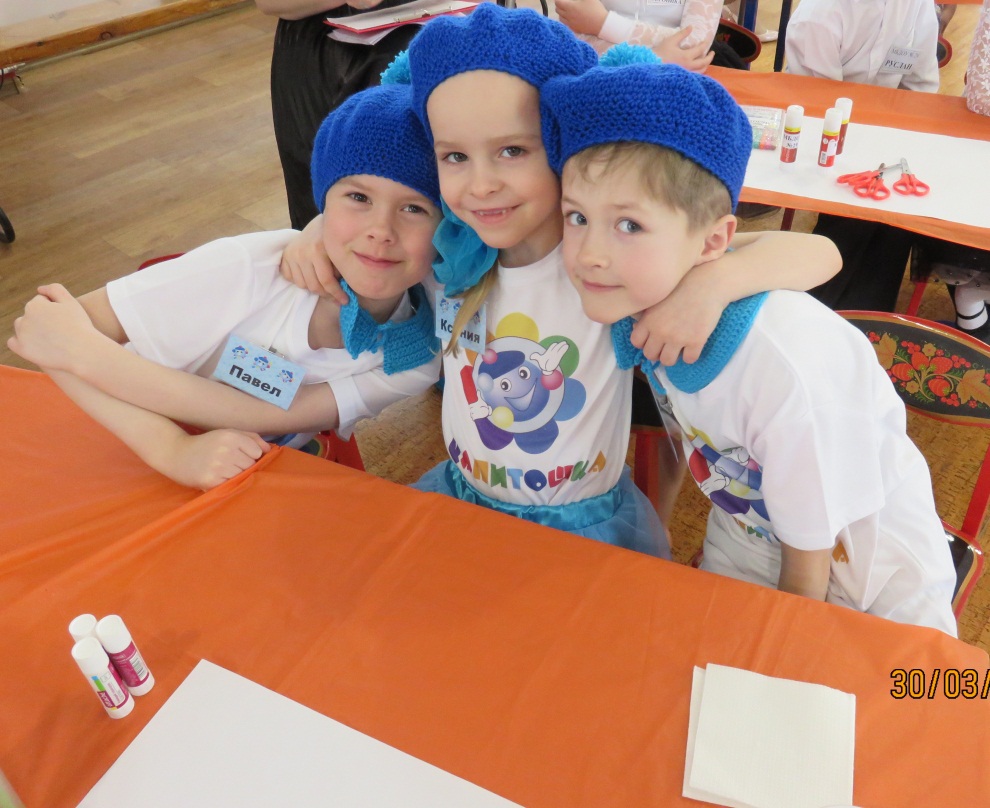 5-7 февраля 2019 г.05 февраля (вторник)06 февраля (среда)Фестиваль мастер – классов07 февраля (четверг)11.00 – 12.00Регистрация участников образовательного события.12.00 – 12.10Открытие конференции. Приветствие детей.Приветственные слова Матюшиной И.Ю., заведующего МАДОУ № 45312.10-12.40Обухова С.Н., к.п.н., доцент кафедры развития дошкольного образования ГБУ ДПО ЧИППКРО, Реализация научно-прикладного проекта «Условия повышения эффективности сотрудничества детей и взрослых в образовательном процессе МАДОУ «ДС        № 453 г. Челябинска»12.40 – 13.10Приветствие представителей экспериментальных учреждений ОО «ВОЛГА – ТРИЗ».13.10 – 13.40Сидорчук Т.А., научный руководитель ОО «ВОЛГА – ТРИЗ», сертифицированный специалист по ТРИЗ Международной ассоциации, к.п.н. «Образование: взгляд в будущее».13.40- 14.00Кофе – пауза.14.00 – 15.20Кожевникова  Л.А., хранитель Фонда материалов по ТРИЗ ЧОУНБ г. Челябинска, профессиональный библиотекарь.15.25 – 15.45Хуснутдинова  О.А.,НОД «Модель составления предложений».15.50 – 16.10Пушкарева О.А.,НОД «Кодирование текста».16.15 – 16.35Пашнина Т.Н., НОД «Большие секреты маленьких картин».16.40 – 17.00Крохина И.Н., учитель-логопед, тьютор, г. Петрозаводск«Работа с детьми ОВЗ».17.10 – 17.20Подведение итогов дня. 9.00 – 9.05Творческий сюрприз9.10 – 9.30Федяшова Н.Б., инструктор по физической культуре, НОД «Сенсомоторное развитие как средство формирования самостоятельности у детей среднего дошкольного возраста».9.35 -9.55Сорочинская И.В.,НОД «Выставка игрушек» (работа с именами признаков).10.00 – 10.20Антипова Н.Ф.,НОД «Школа бабушки Рифмы»  (освоение способов составления рифмованных текстов).10.20-10.40Кофе – пауза.10.45 – 11.05Артемова О.А.,НОД «Путешествие по волшебным дорожкам» (приемы типового фантазирования).11.10 – 11.30Пожидаева М.В.,НОД «Три кита» (музыкально-игровые упражнения).11.40 – 12.00Федяшова Н.Б.,НОД «Нескучные занятия или как создать подвижную игру».12.00- 13.00Обед.13.10 – 15.50Фестиваль мастер-классов. 15.50 – 16.00Подведение итогов дня. 16.15 – 18.15Культурная программа. Экскурсия по городу.1 маршрут2 маршрут3 маршрут«Эбру» (рисование на воде)(Козий Е.В.)«Модель создания подвижной игры» (Федяшова Н.Б.)«Психологическая мастерская»(Горячева Н.В., Панасенко О.В.)«Модель создания подвижной игры» (Федяшова Н.Б.)«Психологическая мастерская»(Горячева Н.В., Панасенко О.В.)«Эбру» (рисование на воде)(Козий Е.В.)«Психологическая мастерская»(Горячева Н.В., Панасенко О.В.)«Эбру» (рисование на воде)(Козий Е.В.)«Модель создания подвижной игры» (Федяшова Н.Б.)9.00 – 9.05Творческий сюрприз9.10 – 9.30Клюнникова  В.В., НОД «Всё о фасоли» (формирование основ системного мышления).9.45 – 10.05Хаерзаманова О.В., НОД «Секреты бытовых приборов» (работа с функциями).10.10-10.40Полякова И.М.,  НОД «Школа путешествий по этажам» (освоение детьми способов диалектического преобразования объектов средствами «Эвроритм»).10.50-11.10Кофе - пауза11.10-11.30Мутовкина П.С., НОД «Интервью» (освоение детьми способов формулировки вопросов. Составление рифмованных текстов).11.35 - 12.00Выступление педагогов МАДОУ «ДС № 121» г. Череповец, презентация книги.12.00- 13.00Обед13.00 – 14.00Экскурсия по детскому саду.14.00 – 14.20Зиновьева Е.Н., «Теория поколений. Хрупкое поколение».14.20  - 14.40Гуткович И.Я., председатель ОО «Волга - ТРИЗ», выступление «Волга – ТРИЗ: опыт и перспективы».14.40 – 15.00Плевако Л.А., преподаватель кафедры теория и методика дошкольного образования.15.00 – 15.10Кофе - пауза15.10 – 15.20Зайдулина Л.И. Проект «В чем пойти в театр».15.25 – 15.40Ершова Л.Н. Проект «Универсальный стул».15.45 – 16.00Хисматова И.В. Проект «Холодное лакомство».16.05 – 16.20Зыкина Л.А. Проект «Как увидеть звук?».16.30 – 17.00Сидорчук Т.А., «Лучшие проекты России».17.00 – 18.00Закрытие конференции.